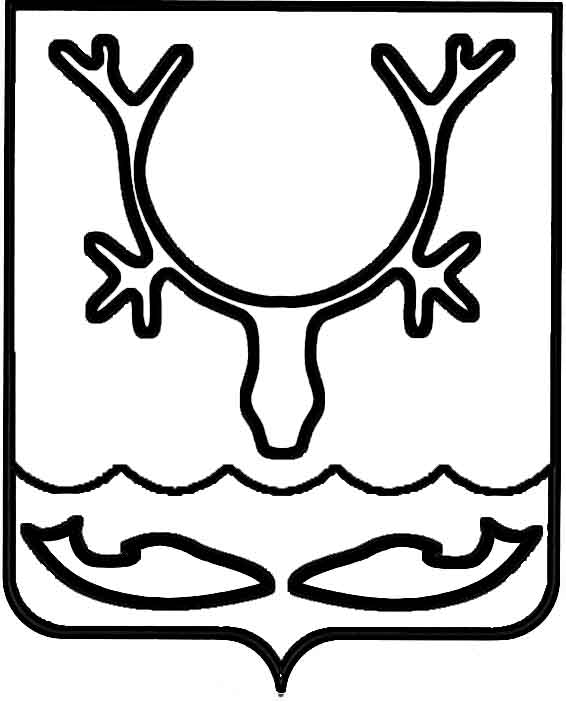 Администрация муниципального образования
"Городской округ "Город Нарьян-Мар"ПОСТАНОВЛЕНИЕВ соответствии с постановлением Правительства Российской Федерации                       от 07.03.2018 № 237 "Об утверждении Правил предоставления средств государственной поддержки из федерального бюджета бюджетам субъектов Российской Федерации для поощрения муниципальных образований - победителей Всероссийского конкурса лучших проектов создания комфортной городской среды", 
с целью получения государственной финансовой поддержки на реализацию комплекса мероприятий по благоустройству одной или нескольких взаимосвязанных территорий общего пользования в муниципальном образовании "Городской округ "Город Нарьян-Мар", направленной на улучшение архитектурного облика города, повышение уровня санитарно-эпидемиологического и экологического благополучия жителей города, Администрация муниципального образования "Городской округ "Город Нарьян-Мар"П О С Т А Н О В Л Я Е Т:Принять участие во Всероссийском конкурсе лучших проектов создания комфортной городской среды в муниципальных образованиях.Организовать с 03.03.2020 по 16.03.2020 прием предложений от жителей муниципального образования "Городской округ "Город Нарьян-Мар" по выбору общественной территории (общественных территорий).Определить местом сбора предложений от жителей муниципального образования "Городской округ "Город Нарьян-Мар" по выбору общественной территории (общественных территорий) управление жилищно-коммунального хозяйства Администрации муниципального образования "Городской округ "Город Нарьян-Мар", расположенное по адресу: г. Нарьян-Мар, улица Смидовича, дом 11, кабинеты № 7, 8, 9. Время приема: с 08.30 до 17.30, электронный адрес: 
Goradm@adm-nmar.ru, т. 4-99-76, 4-58-97. Контроль за исполнением настоящего постановления возложить                             на первого заместителя главы Администрации МО "Городской округ "Город 
Нарьян-Мар".28.02.2020№146О принятии участия во Всероссийском конкурсе лучших проектов создания комфортной городской среды в 2021 годуГлава города Нарьян-Мара О.О. Белак